ПОСТАНОВЛЕНИЕ09  января  2017  года № 1Об утверждении плана работы Администрации сельского поселения Султанбековский сельсовет муниципального района Аскинский район Республики Башкортостан на 2017  годУтвердить прилагаемый план работы Администрации сельского поселения Султанбековский   сельсовет муниципального района Аскинский район Республики Башкортостан на 2017  год.Контроль  исполнения  настоящего постановления оставляю за собой.Глава   сельского поселения                                        Суфиянов И.В.БАШҠОРТОСТАН РЕСПУБЛИКАҺЫАСҠЫН  РАЙОНЫМУНИЦИПАЛЬ РАЙОНЫНЫҢСОЛТАНБӘК АУЫЛ СОВЕТЫАУЫЛ  БИЛӘМӘҺЕ ХАКИМИӘТЕ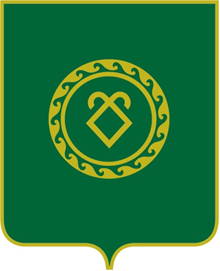 РЕСПУБЛИКА  БАШКОРТОСТАНАДМИНИСТРАЦИЯСЕЛЬСКОГО ПОСЕЛЕНИЯСУЛТАНБЕКОВСКИЙ СЕЛЬСОВЕТМУНИЦИПАЛЬНОГО РАЙОНААСКИНСКИЙ РАЙОН